Сами темы итогового сочинения, основной срок которого в этом году 2 декабря, станут известны за 15 минут до начала работы.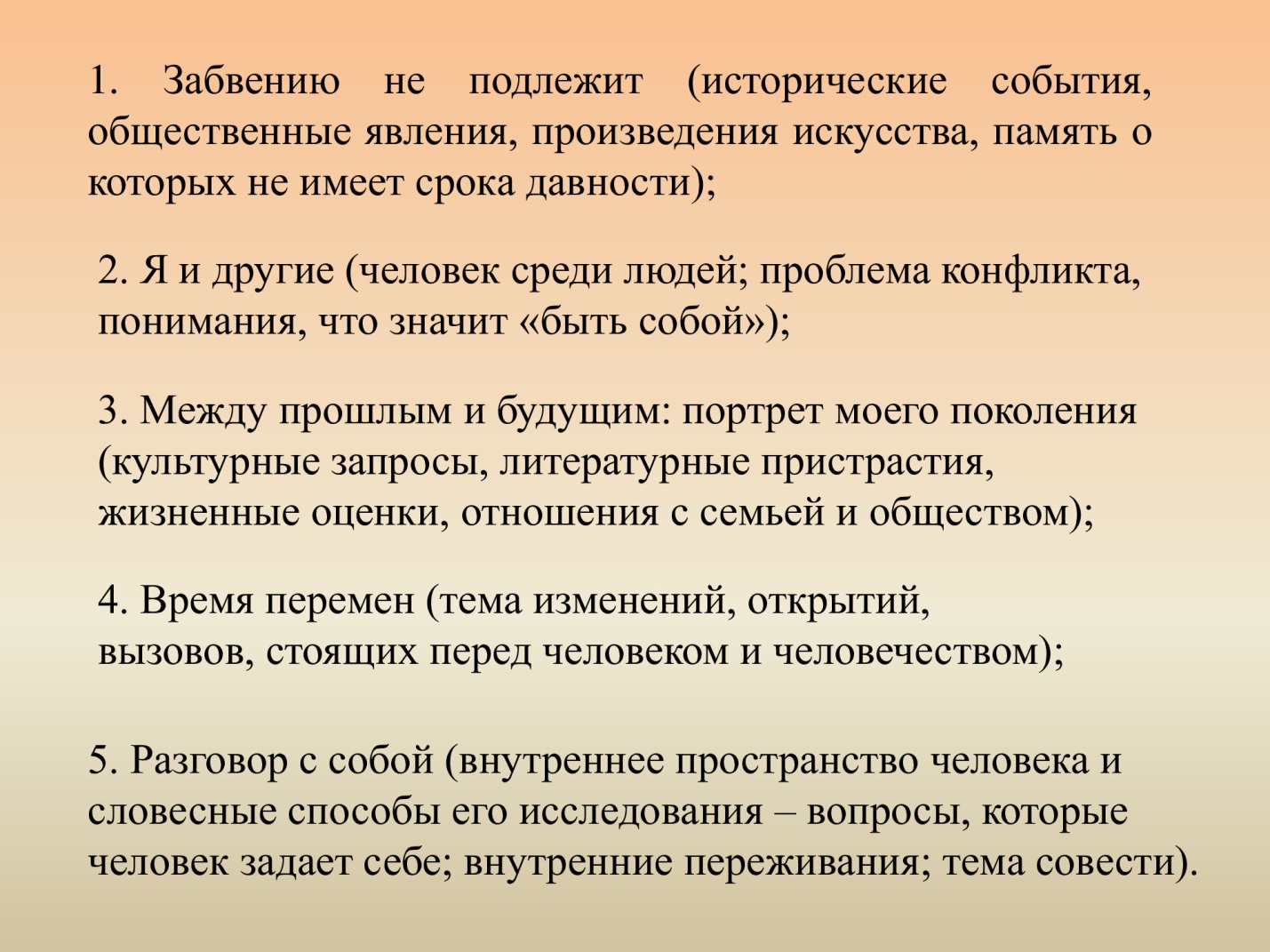 